ТЕХНИЧЕСКОЕ ОПИСАНИЕ № 87468236к ГОСТ 12.4.280-2014 «Одежда специальная для защиты от общих производственных загрязнений и механических воздействий. Общие технические требования».к ТР ТС 019/201187468236 Жилет утепленный ХАССП (тк.Дюспо), белыйСогласовано: Главный технолог: Ненадова И.А.Исполнители:Конструктор: Ключникова И.А.Технолог: Заец Е.А.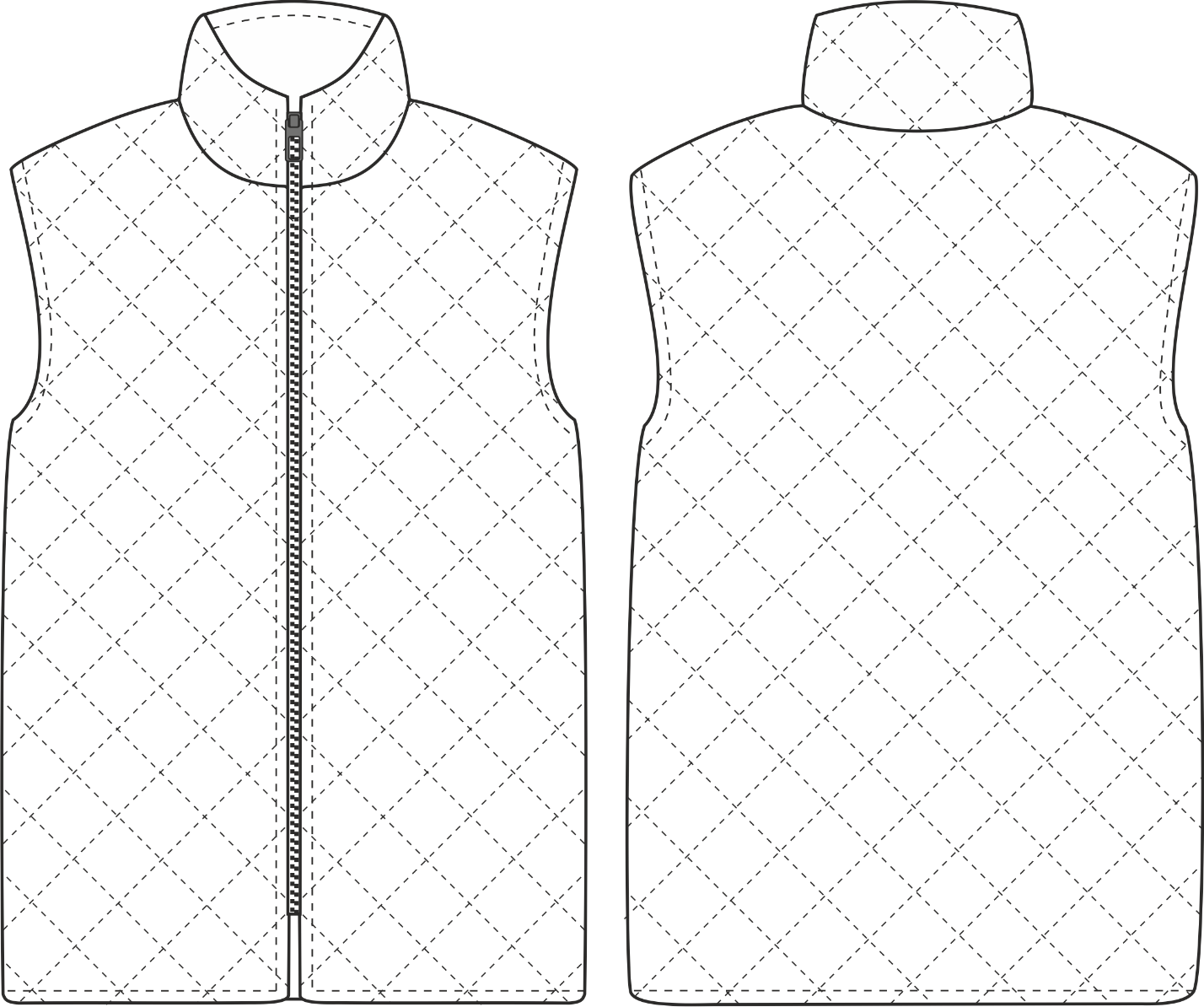 Рис. 1. Эскиз Жилет утепленный ХАССП (тк.Дюспо), белый. Вид спереди и сзади.Изготовление и раскрой (отклонения от нитей основы в тканях и допуски при раскрое) куртки, должны соответствовать требованиям настоящего технического описания, основам промышленных методов обработки специальной одежды и образцу, утверждённому в установленном порядке.Куртки по размерам должны изготавливаться на типовые фигуры, в соответствии с классификацией: по обхвату груди 80-140, по росту 158-200 по ГОСТ 31399-2009 и настоящего технического описания. Табл. 1.Описание внешнего вида моделиЖилет утепленный ХАССП (тк.Дюспо)предназначен для защиты от общих производственных загрязнений и механических воздействий, изготавливается в соответствии с ГОСТ 12.4.280-2014 «Одежда специальная для защиты от общих производственных загрязнений и механических воздействий. Общие технические требования».Жилет утеплённый прямого силуэта, с центральной застёжкой на тесьму «молния». Полочка, спинка и верхний воротник из стеганого материала. В горловину вставлена основная этикетка и вешалка из подкладочной ткани.Воротник–стойка. Верхний воротник из стеганого материала. Нижний воротник из флиса. Центральная застёжка «молния» входит в воротник. На внутренний карман подкладки левой полочки настрочена этикетка ФИО. Обхват груди типовой фигуры, смОбхват груди типовой фигуры, смОбхват груди типовой фигуры, смОбхват груди типовой фигуры, смОбхват груди типовой фигуры, смОбхват груди типовой фигуры, смОбхват груди типовой фигуры, смОбхват груди типовой фигуры, см80-8488-9296-100104-108112-116120-124128-132136-140Рост типовой фигуры, смРост типовой фигуры, смРост типовой фигуры, смРост типовой фигуры, смРост типовой фигуры, смРост типовой фигуры, смРост типовой фигуры, смРост типовой фигуры, см158-164158-164170-176170-176182-188182-188194-200194-200